МІНІСТЕРСТВО ОСВІТИ І НАУКИ УКРАЇНИДВНЗ «ПРИКАРПАТСЬКИЙ НАЦІОНАЛЬНИЙ УНІВЕРСИТЕТ ІМЕНІ ВАСИЛЯ СТЕФАНИКА»Навчально-науковий юридичний інститутКафедра теорії та історії держави і праваСИЛАБУС НАВЧАЛЬНОЇ ДИСЦИПЛІНИОРАТОРСЬКЕ МИСТЕЦТВО                           Освітня програма Право                           Спеціальність 081 Право                           Галузь знань 08 ПравоЗатверджено на засіданні кафедриПротокол № 1 від 29 серпня 2019 р.  м. Івано-Франківськ - 2019ЗМІСТЗагальна інформаціяАнотація до навчальної дисципліниМета та цілі навчальної дисципліниРезультати навчання (компетентності)Організація навчання Система оцінювання навчальної дисципліниПолітика навчальної дисципліниРекомендована література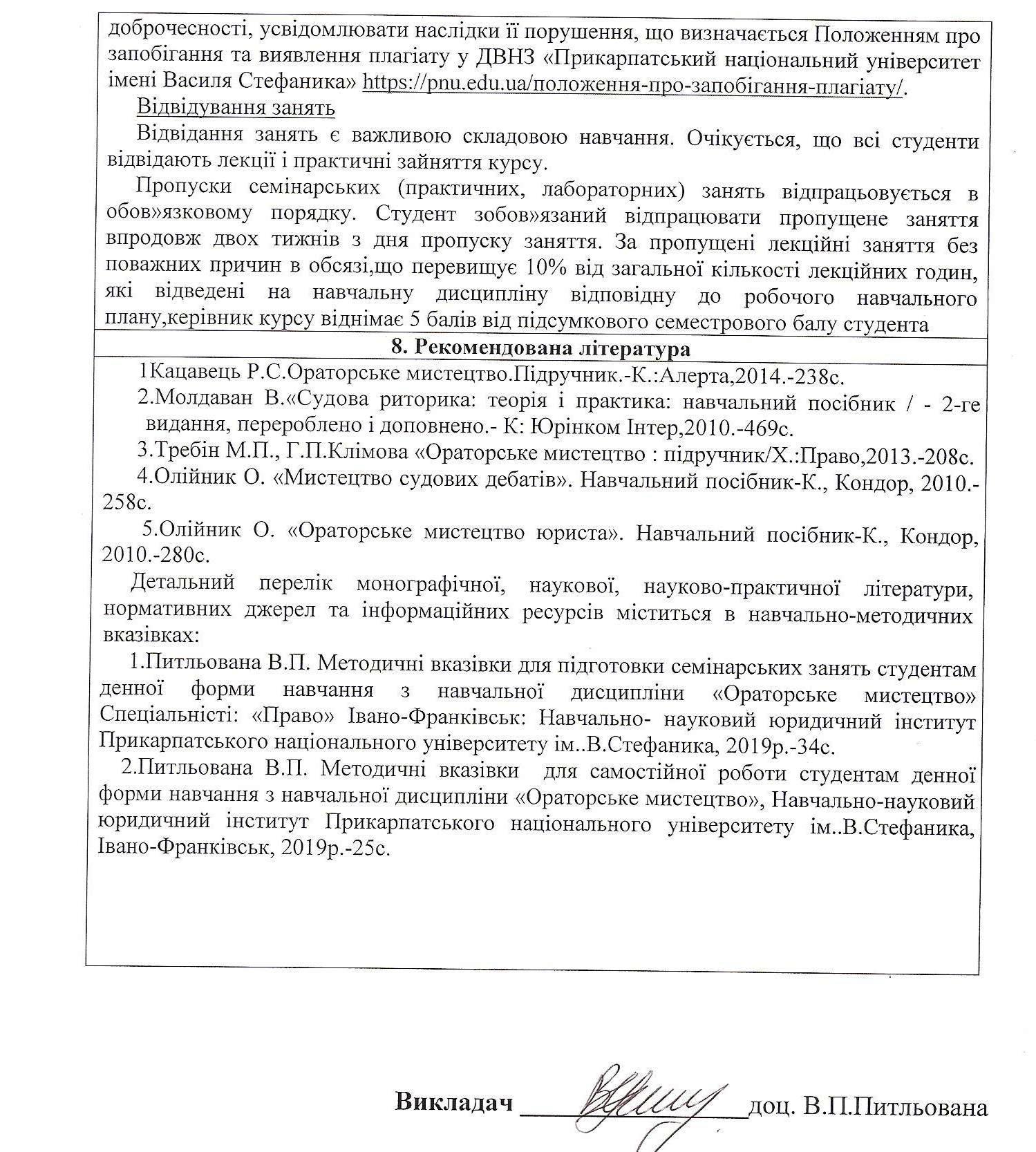 1. Загальна інформація1. Загальна інформація1. Загальна інформація1. Загальна інформація1. Загальна інформація1. Загальна інформація1. Загальна інформація1. Загальна інформація1. Загальна інформаціяНазва дисципліниНазва дисципліниНазва дисципліниОраторське мистецтвоОраторське мистецтвоОраторське мистецтвоОраторське мистецтвоОраторське мистецтвоОраторське мистецтвоВикладач (-і)Викладач (-і)Викладач (-і)Питльована Вікторія Павлівна, кандидат юридичних наук, доцент кафедри теорії та історії держави і праваПитльована Вікторія Павлівна, кандидат юридичних наук, доцент кафедри теорії та історії держави і праваПитльована Вікторія Павлівна, кандидат юридичних наук, доцент кафедри теорії та історії держави і праваПитльована Вікторія Павлівна, кандидат юридичних наук, доцент кафедри теорії та історії держави і праваПитльована Вікторія Павлівна, кандидат юридичних наук, доцент кафедри теорії та історії держави і праваПитльована Вікторія Павлівна, кандидат юридичних наук, доцент кафедри теорії та історії держави і праваКонтактний телефон викладачаКонтактний телефон викладачаКонтактний телефон викладачаПитльована Вікторія Павлівна (0342)596133Питльована Вікторія Павлівна (0342)596133Питльована Вікторія Павлівна (0342)596133Питльована Вікторія Павлівна (0342)596133Питльована Вікторія Павлівна (0342)596133Питльована Вікторія Павлівна (0342)596133E-mail викладачаE-mail викладачаE-mail викладача Питльована Вікторія Павлівна  victoria.pytlovana@pnu.edu.ua Питльована Вікторія Павлівна  victoria.pytlovana@pnu.edu.ua Питльована Вікторія Павлівна  victoria.pytlovana@pnu.edu.ua Питльована Вікторія Павлівна  victoria.pytlovana@pnu.edu.ua Питльована Вікторія Павлівна  victoria.pytlovana@pnu.edu.ua Питльована Вікторія Павлівна  victoria.pytlovana@pnu.edu.uaФормат дисципліниФормат дисципліниФормат дисципліниОчнийОчнийОчнийОчнийОчнийОчнийОбсяг дисципліниОбсяг дисципліниОбсяг дисципліни3 кредити ЄКТС, 90 год.3 кредити ЄКТС, 90 год.3 кредити ЄКТС, 90 год.3 кредити ЄКТС, 90 год.3 кредити ЄКТС, 90 год.3 кредити ЄКТС, 90 год.Посилання на сайт дистанційного навчанняПосилання на сайт дистанційного навчанняПосилання на сайт дистанційного навчанняhttp://www.d-learn.pu.if.uahttp://www.d-learn.pu.if.uahttp://www.d-learn.pu.if.uahttp://www.d-learn.pu.if.uahttp://www.d-learn.pu.if.uahttp://www.d-learn.pu.if.uaКонсультаціїКонсультаціїКонсультаціїКонсультації проводяться відповідно до Графіку індивідуальних занять зі студентами, розміщеному на інформаційному стенді та сайті кафедри https://kttidip.pnu.edu.ua/навчальні-дисципліни/.Також можливі консультації шляхом листування через електронну пошту, зокрема щодо змісту індивідуальних науково-дослідних завдань. Консультації проводяться відповідно до Графіку індивідуальних занять зі студентами, розміщеному на інформаційному стенді та сайті кафедри https://kttidip.pnu.edu.ua/навчальні-дисципліни/.Також можливі консультації шляхом листування через електронну пошту, зокрема щодо змісту індивідуальних науково-дослідних завдань. Консультації проводяться відповідно до Графіку індивідуальних занять зі студентами, розміщеному на інформаційному стенді та сайті кафедри https://kttidip.pnu.edu.ua/навчальні-дисципліни/.Також можливі консультації шляхом листування через електронну пошту, зокрема щодо змісту індивідуальних науково-дослідних завдань. Консультації проводяться відповідно до Графіку індивідуальних занять зі студентами, розміщеному на інформаційному стенді та сайті кафедри https://kttidip.pnu.edu.ua/навчальні-дисципліни/.Також можливі консультації шляхом листування через електронну пошту, зокрема щодо змісту індивідуальних науково-дослідних завдань. Консультації проводяться відповідно до Графіку індивідуальних занять зі студентами, розміщеному на інформаційному стенді та сайті кафедри https://kttidip.pnu.edu.ua/навчальні-дисципліни/.Також можливі консультації шляхом листування через електронну пошту, зокрема щодо змісту індивідуальних науково-дослідних завдань. Консультації проводяться відповідно до Графіку індивідуальних занять зі студентами, розміщеному на інформаційному стенді та сайті кафедри https://kttidip.pnu.edu.ua/навчальні-дисципліни/.Також можливі консультації шляхом листування через електронну пошту, зокрема щодо змісту індивідуальних науково-дослідних завдань. 2. Анотація до навчальної дисципліни2. Анотація до навчальної дисципліни2. Анотація до навчальної дисципліни2. Анотація до навчальної дисципліни2. Анотація до навчальної дисципліни2. Анотація до навчальної дисципліни2. Анотація до навчальної дисципліни2. Анотація до навчальної дисципліни2. Анотація до навчальної дисципліни    Предмет ораторського мистецтва зумовлюється змістом фактичної діяльності  оратора і його можна визначити як мисленнєво-мовленнєву діяльність і закони, що її розкривають. Програма навчальної дисципліни складається з таких змістових модулів:1. Теорія ораторського мистецтва.2. Методика підготовки та виголошення судової промови.  Основними джерелами цієї галузі виступають Європейська конвенція по захисту прав людини і основоположних свобод (1953р.),Кодекс професійної етики та поведінки працівників прокуратури, Кодекс суддівської етики, Правила адвокатської етики та інші.    Ораторське мистецтво має дуже важливе значення у підготовці кваліфікованих фахівців у галузі права. Майбутні юристи повинні отримати знання щодо підготовки і виголошення судової промови і вміти застосовувати під час свого виступу техніку мовлення, зокрема вміння володіти своїм голосом і диханням, вміло використовувати жести і міміку під час виступу.    Предмет ораторського мистецтва зумовлюється змістом фактичної діяльності  оратора і його можна визначити як мисленнєво-мовленнєву діяльність і закони, що її розкривають. Програма навчальної дисципліни складається з таких змістових модулів:1. Теорія ораторського мистецтва.2. Методика підготовки та виголошення судової промови.  Основними джерелами цієї галузі виступають Європейська конвенція по захисту прав людини і основоположних свобод (1953р.),Кодекс професійної етики та поведінки працівників прокуратури, Кодекс суддівської етики, Правила адвокатської етики та інші.    Ораторське мистецтво має дуже важливе значення у підготовці кваліфікованих фахівців у галузі права. Майбутні юристи повинні отримати знання щодо підготовки і виголошення судової промови і вміти застосовувати під час свого виступу техніку мовлення, зокрема вміння володіти своїм голосом і диханням, вміло використовувати жести і міміку під час виступу.    Предмет ораторського мистецтва зумовлюється змістом фактичної діяльності  оратора і його можна визначити як мисленнєво-мовленнєву діяльність і закони, що її розкривають. Програма навчальної дисципліни складається з таких змістових модулів:1. Теорія ораторського мистецтва.2. Методика підготовки та виголошення судової промови.  Основними джерелами цієї галузі виступають Європейська конвенція по захисту прав людини і основоположних свобод (1953р.),Кодекс професійної етики та поведінки працівників прокуратури, Кодекс суддівської етики, Правила адвокатської етики та інші.    Ораторське мистецтво має дуже важливе значення у підготовці кваліфікованих фахівців у галузі права. Майбутні юристи повинні отримати знання щодо підготовки і виголошення судової промови і вміти застосовувати під час свого виступу техніку мовлення, зокрема вміння володіти своїм голосом і диханням, вміло використовувати жести і міміку під час виступу.    Предмет ораторського мистецтва зумовлюється змістом фактичної діяльності  оратора і його можна визначити як мисленнєво-мовленнєву діяльність і закони, що її розкривають. Програма навчальної дисципліни складається з таких змістових модулів:1. Теорія ораторського мистецтва.2. Методика підготовки та виголошення судової промови.  Основними джерелами цієї галузі виступають Європейська конвенція по захисту прав людини і основоположних свобод (1953р.),Кодекс професійної етики та поведінки працівників прокуратури, Кодекс суддівської етики, Правила адвокатської етики та інші.    Ораторське мистецтво має дуже важливе значення у підготовці кваліфікованих фахівців у галузі права. Майбутні юристи повинні отримати знання щодо підготовки і виголошення судової промови і вміти застосовувати під час свого виступу техніку мовлення, зокрема вміння володіти своїм голосом і диханням, вміло використовувати жести і міміку під час виступу.    Предмет ораторського мистецтва зумовлюється змістом фактичної діяльності  оратора і його можна визначити як мисленнєво-мовленнєву діяльність і закони, що її розкривають. Програма навчальної дисципліни складається з таких змістових модулів:1. Теорія ораторського мистецтва.2. Методика підготовки та виголошення судової промови.  Основними джерелами цієї галузі виступають Європейська конвенція по захисту прав людини і основоположних свобод (1953р.),Кодекс професійної етики та поведінки працівників прокуратури, Кодекс суддівської етики, Правила адвокатської етики та інші.    Ораторське мистецтво має дуже важливе значення у підготовці кваліфікованих фахівців у галузі права. Майбутні юристи повинні отримати знання щодо підготовки і виголошення судової промови і вміти застосовувати під час свого виступу техніку мовлення, зокрема вміння володіти своїм голосом і диханням, вміло використовувати жести і міміку під час виступу.    Предмет ораторського мистецтва зумовлюється змістом фактичної діяльності  оратора і його можна визначити як мисленнєво-мовленнєву діяльність і закони, що її розкривають. Програма навчальної дисципліни складається з таких змістових модулів:1. Теорія ораторського мистецтва.2. Методика підготовки та виголошення судової промови.  Основними джерелами цієї галузі виступають Європейська конвенція по захисту прав людини і основоположних свобод (1953р.),Кодекс професійної етики та поведінки працівників прокуратури, Кодекс суддівської етики, Правила адвокатської етики та інші.    Ораторське мистецтво має дуже важливе значення у підготовці кваліфікованих фахівців у галузі права. Майбутні юристи повинні отримати знання щодо підготовки і виголошення судової промови і вміти застосовувати під час свого виступу техніку мовлення, зокрема вміння володіти своїм голосом і диханням, вміло використовувати жести і міміку під час виступу.    Предмет ораторського мистецтва зумовлюється змістом фактичної діяльності  оратора і його можна визначити як мисленнєво-мовленнєву діяльність і закони, що її розкривають. Програма навчальної дисципліни складається з таких змістових модулів:1. Теорія ораторського мистецтва.2. Методика підготовки та виголошення судової промови.  Основними джерелами цієї галузі виступають Європейська конвенція по захисту прав людини і основоположних свобод (1953р.),Кодекс професійної етики та поведінки працівників прокуратури, Кодекс суддівської етики, Правила адвокатської етики та інші.    Ораторське мистецтво має дуже важливе значення у підготовці кваліфікованих фахівців у галузі права. Майбутні юристи повинні отримати знання щодо підготовки і виголошення судової промови і вміти застосовувати під час свого виступу техніку мовлення, зокрема вміння володіти своїм голосом і диханням, вміло використовувати жести і міміку під час виступу.    Предмет ораторського мистецтва зумовлюється змістом фактичної діяльності  оратора і його можна визначити як мисленнєво-мовленнєву діяльність і закони, що її розкривають. Програма навчальної дисципліни складається з таких змістових модулів:1. Теорія ораторського мистецтва.2. Методика підготовки та виголошення судової промови.  Основними джерелами цієї галузі виступають Європейська конвенція по захисту прав людини і основоположних свобод (1953р.),Кодекс професійної етики та поведінки працівників прокуратури, Кодекс суддівської етики, Правила адвокатської етики та інші.    Ораторське мистецтво має дуже важливе значення у підготовці кваліфікованих фахівців у галузі права. Майбутні юристи повинні отримати знання щодо підготовки і виголошення судової промови і вміти застосовувати під час свого виступу техніку мовлення, зокрема вміння володіти своїм голосом і диханням, вміло використовувати жести і міміку під час виступу.    Предмет ораторського мистецтва зумовлюється змістом фактичної діяльності  оратора і його можна визначити як мисленнєво-мовленнєву діяльність і закони, що її розкривають. Програма навчальної дисципліни складається з таких змістових модулів:1. Теорія ораторського мистецтва.2. Методика підготовки та виголошення судової промови.  Основними джерелами цієї галузі виступають Європейська конвенція по захисту прав людини і основоположних свобод (1953р.),Кодекс професійної етики та поведінки працівників прокуратури, Кодекс суддівської етики, Правила адвокатської етики та інші.    Ораторське мистецтво має дуже важливе значення у підготовці кваліфікованих фахівців у галузі права. Майбутні юристи повинні отримати знання щодо підготовки і виголошення судової промови і вміти застосовувати під час свого виступу техніку мовлення, зокрема вміння володіти своїм голосом і диханням, вміло використовувати жести і міміку під час виступу.3. Мета та цілі навчальної дисципліни 3. Мета та цілі навчальної дисципліни 3. Мета та цілі навчальної дисципліни 3. Мета та цілі навчальної дисципліни 3. Мета та цілі навчальної дисципліни 3. Мета та цілі навчальної дисципліни 3. Мета та цілі навчальної дисципліни 3. Мета та цілі навчальної дисципліни 3. Мета та цілі навчальної дисципліни Метою вивчення навчальної дисципліни « Ораторське мистецтво» є засвоєння студентами базових положень з історії та теорії ораторського мистецтва, а також вміння застосовувати ці знання  на практиці. «Ораторське мистецтво»  формує у студентів вміння виступати перед аудиторією, а також активізує мислєнево-мовленнєву діяльність  майбутніх ораторів і  закріплення отриманих знань на практиці під час виступу. Основними цілями вивчення дисципліни «Ораторське мистецтво» є набуття студентами знань та розуміння змісту промови, формування умінь та навичок щодо самостійного складання тексту судової промови, зокрема обвинувальної і захисної. Метою вивчення навчальної дисципліни « Ораторське мистецтво» є засвоєння студентами базових положень з історії та теорії ораторського мистецтва, а також вміння застосовувати ці знання  на практиці. «Ораторське мистецтво»  формує у студентів вміння виступати перед аудиторією, а також активізує мислєнево-мовленнєву діяльність  майбутніх ораторів і  закріплення отриманих знань на практиці під час виступу. Основними цілями вивчення дисципліни «Ораторське мистецтво» є набуття студентами знань та розуміння змісту промови, формування умінь та навичок щодо самостійного складання тексту судової промови, зокрема обвинувальної і захисної. Метою вивчення навчальної дисципліни « Ораторське мистецтво» є засвоєння студентами базових положень з історії та теорії ораторського мистецтва, а також вміння застосовувати ці знання  на практиці. «Ораторське мистецтво»  формує у студентів вміння виступати перед аудиторією, а також активізує мислєнево-мовленнєву діяльність  майбутніх ораторів і  закріплення отриманих знань на практиці під час виступу. Основними цілями вивчення дисципліни «Ораторське мистецтво» є набуття студентами знань та розуміння змісту промови, формування умінь та навичок щодо самостійного складання тексту судової промови, зокрема обвинувальної і захисної. Метою вивчення навчальної дисципліни « Ораторське мистецтво» є засвоєння студентами базових положень з історії та теорії ораторського мистецтва, а також вміння застосовувати ці знання  на практиці. «Ораторське мистецтво»  формує у студентів вміння виступати перед аудиторією, а також активізує мислєнево-мовленнєву діяльність  майбутніх ораторів і  закріплення отриманих знань на практиці під час виступу. Основними цілями вивчення дисципліни «Ораторське мистецтво» є набуття студентами знань та розуміння змісту промови, формування умінь та навичок щодо самостійного складання тексту судової промови, зокрема обвинувальної і захисної. Метою вивчення навчальної дисципліни « Ораторське мистецтво» є засвоєння студентами базових положень з історії та теорії ораторського мистецтва, а також вміння застосовувати ці знання  на практиці. «Ораторське мистецтво»  формує у студентів вміння виступати перед аудиторією, а також активізує мислєнево-мовленнєву діяльність  майбутніх ораторів і  закріплення отриманих знань на практиці під час виступу. Основними цілями вивчення дисципліни «Ораторське мистецтво» є набуття студентами знань та розуміння змісту промови, формування умінь та навичок щодо самостійного складання тексту судової промови, зокрема обвинувальної і захисної. Метою вивчення навчальної дисципліни « Ораторське мистецтво» є засвоєння студентами базових положень з історії та теорії ораторського мистецтва, а також вміння застосовувати ці знання  на практиці. «Ораторське мистецтво»  формує у студентів вміння виступати перед аудиторією, а також активізує мислєнево-мовленнєву діяльність  майбутніх ораторів і  закріплення отриманих знань на практиці під час виступу. Основними цілями вивчення дисципліни «Ораторське мистецтво» є набуття студентами знань та розуміння змісту промови, формування умінь та навичок щодо самостійного складання тексту судової промови, зокрема обвинувальної і захисної. Метою вивчення навчальної дисципліни « Ораторське мистецтво» є засвоєння студентами базових положень з історії та теорії ораторського мистецтва, а також вміння застосовувати ці знання  на практиці. «Ораторське мистецтво»  формує у студентів вміння виступати перед аудиторією, а також активізує мислєнево-мовленнєву діяльність  майбутніх ораторів і  закріплення отриманих знань на практиці під час виступу. Основними цілями вивчення дисципліни «Ораторське мистецтво» є набуття студентами знань та розуміння змісту промови, формування умінь та навичок щодо самостійного складання тексту судової промови, зокрема обвинувальної і захисної. Метою вивчення навчальної дисципліни « Ораторське мистецтво» є засвоєння студентами базових положень з історії та теорії ораторського мистецтва, а також вміння застосовувати ці знання  на практиці. «Ораторське мистецтво»  формує у студентів вміння виступати перед аудиторією, а також активізує мислєнево-мовленнєву діяльність  майбутніх ораторів і  закріплення отриманих знань на практиці під час виступу. Основними цілями вивчення дисципліни «Ораторське мистецтво» є набуття студентами знань та розуміння змісту промови, формування умінь та навичок щодо самостійного складання тексту судової промови, зокрема обвинувальної і захисної. Метою вивчення навчальної дисципліни « Ораторське мистецтво» є засвоєння студентами базових положень з історії та теорії ораторського мистецтва, а також вміння застосовувати ці знання  на практиці. «Ораторське мистецтво»  формує у студентів вміння виступати перед аудиторією, а також активізує мислєнево-мовленнєву діяльність  майбутніх ораторів і  закріплення отриманих знань на практиці під час виступу. Основними цілями вивчення дисципліни «Ораторське мистецтво» є набуття студентами знань та розуміння змісту промови, формування умінь та навичок щодо самостійного складання тексту судової промови, зокрема обвинувальної і захисної. 4. Результати навчання (компетентності)4. Результати навчання (компетентності)4. Результати навчання (компетентності)4. Результати навчання (компетентності)4. Результати навчання (компетентності)4. Результати навчання (компетентності)4. Результати навчання (компетентності)4. Результати навчання (компетентності)4. Результати навчання (компетентності)Загальні компетентності:Здатність до абстрактного мислення, аналізу та синтезу основних видів і жанрів красномовства.Здатність застосовувати знання законів ораторського мистецтва у практичних ситуаціях.Знання та розуміння предметної області ораторського мистецтва та розуміння професійної діяльності юристів.Здатність спілкуватися державною мовою як усно, так і письмово.Здатність вчитися і оволодівати сучасними знаннями в сфері ораторського мистецтва.Здатність працювати в команді під час підготовки та проведення судового процесу в навчальній аудиторії.Здатність діяти на основі етичних міркувань (мотивів)  під час спілкування з аудиторією (судовою або навчальною)Загальні компетентності:Здатність до абстрактного мислення, аналізу та синтезу основних видів і жанрів красномовства.Здатність застосовувати знання законів ораторського мистецтва у практичних ситуаціях.Знання та розуміння предметної області ораторського мистецтва та розуміння професійної діяльності юристів.Здатність спілкуватися державною мовою як усно, так і письмово.Здатність вчитися і оволодівати сучасними знаннями в сфері ораторського мистецтва.Здатність працювати в команді під час підготовки та проведення судового процесу в навчальній аудиторії.Здатність діяти на основі етичних міркувань (мотивів)  під час спілкування з аудиторією (судовою або навчальною)Загальні компетентності:Здатність до абстрактного мислення, аналізу та синтезу основних видів і жанрів красномовства.Здатність застосовувати знання законів ораторського мистецтва у практичних ситуаціях.Знання та розуміння предметної області ораторського мистецтва та розуміння професійної діяльності юристів.Здатність спілкуватися державною мовою як усно, так і письмово.Здатність вчитися і оволодівати сучасними знаннями в сфері ораторського мистецтва.Здатність працювати в команді під час підготовки та проведення судового процесу в навчальній аудиторії.Здатність діяти на основі етичних міркувань (мотивів)  під час спілкування з аудиторією (судовою або навчальною)Загальні компетентності:Здатність до абстрактного мислення, аналізу та синтезу основних видів і жанрів красномовства.Здатність застосовувати знання законів ораторського мистецтва у практичних ситуаціях.Знання та розуміння предметної області ораторського мистецтва та розуміння професійної діяльності юристів.Здатність спілкуватися державною мовою як усно, так і письмово.Здатність вчитися і оволодівати сучасними знаннями в сфері ораторського мистецтва.Здатність працювати в команді під час підготовки та проведення судового процесу в навчальній аудиторії.Здатність діяти на основі етичних міркувань (мотивів)  під час спілкування з аудиторією (судовою або навчальною)Загальні компетентності:Здатність до абстрактного мислення, аналізу та синтезу основних видів і жанрів красномовства.Здатність застосовувати знання законів ораторського мистецтва у практичних ситуаціях.Знання та розуміння предметної області ораторського мистецтва та розуміння професійної діяльності юристів.Здатність спілкуватися державною мовою як усно, так і письмово.Здатність вчитися і оволодівати сучасними знаннями в сфері ораторського мистецтва.Здатність працювати в команді під час підготовки та проведення судового процесу в навчальній аудиторії.Здатність діяти на основі етичних міркувань (мотивів)  під час спілкування з аудиторією (судовою або навчальною)Загальні компетентності:Здатність до абстрактного мислення, аналізу та синтезу основних видів і жанрів красномовства.Здатність застосовувати знання законів ораторського мистецтва у практичних ситуаціях.Знання та розуміння предметної області ораторського мистецтва та розуміння професійної діяльності юристів.Здатність спілкуватися державною мовою як усно, так і письмово.Здатність вчитися і оволодівати сучасними знаннями в сфері ораторського мистецтва.Здатність працювати в команді під час підготовки та проведення судового процесу в навчальній аудиторії.Здатність діяти на основі етичних міркувань (мотивів)  під час спілкування з аудиторією (судовою або навчальною)Загальні компетентності:Здатність до абстрактного мислення, аналізу та синтезу основних видів і жанрів красномовства.Здатність застосовувати знання законів ораторського мистецтва у практичних ситуаціях.Знання та розуміння предметної області ораторського мистецтва та розуміння професійної діяльності юристів.Здатність спілкуватися державною мовою як усно, так і письмово.Здатність вчитися і оволодівати сучасними знаннями в сфері ораторського мистецтва.Здатність працювати в команді під час підготовки та проведення судового процесу в навчальній аудиторії.Здатність діяти на основі етичних міркувань (мотивів)  під час спілкування з аудиторією (судовою або навчальною)Загальні компетентності:Здатність до абстрактного мислення, аналізу та синтезу основних видів і жанрів красномовства.Здатність застосовувати знання законів ораторського мистецтва у практичних ситуаціях.Знання та розуміння предметної області ораторського мистецтва та розуміння професійної діяльності юристів.Здатність спілкуватися державною мовою як усно, так і письмово.Здатність вчитися і оволодівати сучасними знаннями в сфері ораторського мистецтва.Здатність працювати в команді під час підготовки та проведення судового процесу в навчальній аудиторії.Здатність діяти на основі етичних міркувань (мотивів)  під час спілкування з аудиторією (судовою або навчальною)Загальні компетентності:Здатність до абстрактного мислення, аналізу та синтезу основних видів і жанрів красномовства.Здатність застосовувати знання законів ораторського мистецтва у практичних ситуаціях.Знання та розуміння предметної області ораторського мистецтва та розуміння професійної діяльності юристів.Здатність спілкуватися державною мовою як усно, так і письмово.Здатність вчитися і оволодівати сучасними знаннями в сфері ораторського мистецтва.Здатність працювати в команді під час підготовки та проведення судового процесу в навчальній аудиторії.Здатність діяти на основі етичних міркувань (мотивів)  під час спілкування з аудиторією (судовою або навчальною)5. Організація навчання 5. Організація навчання 5. Організація навчання 5. Організація навчання 5. Організація навчання 5. Організація навчання 5. Організація навчання 5. Організація навчання 5. Організація навчання Обсяг навчальної дисципліниОбсяг навчальної дисципліниОбсяг навчальної дисципліниОбсяг навчальної дисципліниОбсяг навчальної дисципліниОбсяг навчальної дисципліниОбсяг навчальної дисципліниОбсяг навчальної дисципліниОбсяг навчальної дисципліниВид заняттяВид заняттяВид заняттяВид заняттяЗагальна кількість годинЗагальна кількість годинЗагальна кількість годинЗагальна кількість годинЗагальна кількість годинлекціїлекціїлекціїлекції1212121212семінарські заняття / практичні / лабораторнісемінарські заняття / практичні / лабораторнісемінарські заняття / практичні / лабораторнісемінарські заняття / практичні / лабораторні1818181818самостійна роботасамостійна роботасамостійна роботасамостійна робота6060606060Ознаки навчальної дисципліниОзнаки навчальної дисципліниОзнаки навчальної дисципліниОзнаки навчальної дисципліниОзнаки навчальної дисципліниОзнаки навчальної дисципліниОзнаки навчальної дисципліниОзнаки навчальної дисципліниОзнаки навчальної дисципліниСеместрСпеціальністьСпеціальністьСпеціальністьСпеціальністьКурс(рік навчання)Курс(рік навчання)Нормативний /вибірковийНормативний /вибірковий1081 Право081 Право081 Право081 Право11нормативнийнормативнийТематика навчальної дисципліниТематика навчальної дисципліниТематика навчальної дисципліниТематика навчальної дисципліниТематика навчальної дисципліниТематика навчальної дисципліниТематика навчальної дисципліниТематика навчальної дисципліниТематика навчальної дисципліниТема Тема Тема Тема Тема Тема кількість год.кількість год.кількість год.Тема Тема Тема Тема Тема Тема лекціїзаняттясам. роб.Модуль І. Теорія ораторського мистецтва Модуль І. Теорія ораторського мистецтва Модуль І. Теорія ораторського мистецтва Модуль І. Теорія ораторського мистецтва Модуль І. Теорія ораторського мистецтва Модуль І. Теорія ораторського мистецтва Модуль І. Теорія ораторського мистецтва Модуль І. Теорія ораторського мистецтва Модуль І. Теорія ораторського мистецтва Тема № 1. Поняття та види красномовстваТема № 1. Поняття та види красномовстваТема № 1. Поняття та види красномовстваТема № 1. Поняття та види красномовстваТема № 1. Поняття та види красномовстваТема № 1. Поняття та види красномовства224Тема №2. Ораторське мистецтво як навчальна дисципліна.Тема №2. Ораторське мистецтво як навчальна дисципліна.Тема №2. Ораторське мистецтво як навчальна дисципліна.Тема №2. Ораторське мистецтво як навчальна дисципліна.Тема №2. Ораторське мистецтво як навчальна дисципліна.Тема №2. Ораторське мистецтво як навчальна дисципліна.224Тема № 3. Історія ораторського мистецтва Тема № 3. Історія ораторського мистецтва Тема № 3. Історія ораторського мистецтва Тема № 3. Історія ораторського мистецтва Тема № 3. Історія ораторського мистецтва Тема № 3. Історія ораторського мистецтва -28Змістовий модуль 2. Методика  підготовки  та виголошення  судової  промови.Змістовий модуль 2. Методика  підготовки  та виголошення  судової  промови.Змістовий модуль 2. Методика  підготовки  та виголошення  судової  промови.Змістовий модуль 2. Методика  підготовки  та виголошення  судової  промови.Змістовий модуль 2. Методика  підготовки  та виголошення  судової  промови.Змістовий модуль 2. Методика  підготовки  та виголошення  судової  промови.Змістовий модуль 2. Методика  підготовки  та виголошення  судової  промови.Змістовий модуль 2. Методика  підготовки  та виголошення  судової  промови.Змістовий модуль 2. Методика  підготовки  та виголошення  судової  промови.Тема № 4. Судова промоваТема № 4. Судова промоваТема № 4. Судова промоваТема № 4. Судова промоваТема № 4. Судова промоваТема № 4. Судова промова228Тема № 5.Промова державного обвинувачаТема № 5.Промова державного обвинувачаТема № 5.Промова державного обвинувачаТема № 5.Промова державного обвинувачаТема № 5.Промова державного обвинувачаТема № 5.Промова державного обвинувача226Тема № 6. Захисна промоваТема № 6. Захисна промоваТема № 6. Захисна промоваТема № 6. Захисна промоваТема № 6. Захисна промоваТема № 6. Захисна промова224Тема № 7. Оратор і аудиторія. Тема № 7. Оратор і аудиторія. Тема № 7. Оратор і аудиторія. Тема № 7. Оратор і аудиторія. Тема № 7. Оратор і аудиторія. Тема № 7. Оратор і аудиторія. 228Тема  № 8.Техніка мовлення.Тема  № 8.Техніка мовлення.Тема  № 8.Техніка мовлення.Тема  № 8.Техніка мовлення.Тема  № 8.Техніка мовлення.Тема  № 8.Техніка мовлення.-28Тема № 9.Культура промови та етика оратора.Тема № 9.Культура промови та етика оратора.Тема № 9.Культура промови та етика оратора.Тема № 9.Культура промови та етика оратора.Тема № 9.Культура промови та етика оратора.Тема № 9.Культура промови та етика оратора.-210                                                                                          ЗАГ.:                                                                                          ЗАГ.:                                                                                          ЗАГ.:                                                                                          ЗАГ.:                                                                                          ЗАГ.:                                                                                          ЗАГ.:1218606. Система оцінювання навчальної дисципліни6. Система оцінювання навчальної дисципліни6. Система оцінювання навчальної дисципліни6. Система оцінювання навчальної дисципліни6. Система оцінювання навчальної дисципліни6. Система оцінювання навчальної дисципліни6. Система оцінювання навчальної дисципліни6. Система оцінювання навчальної дисципліни6. Система оцінювання навчальної дисципліниЗагальна система оцінювання курсуЗагальна система оцінювання курсуЗагальна система оцінювання навчальної дисципліни є уніфікованою в межах навчально-наукового юридичного інституту і визначається п. 4.4 Положення про порядок організації навчального процесу та оцінювання успішності студентів у навчально-науковому юридичному інституті Прикарпатського національного університету імені Василя Стефаника, затвердженим Вченою радою Юридичного інституту Прикарпатського національного університету імені Василя Стефаника, протокол № 2 від 12.10.2010 р. (зі змінами, внесеними Вченою радою навчально-наукового юридичного інституту, протокол №5 від 28 лютого  2017 р.) – текст розміщений на інформаційному стенді та сайті Інституту https://law.pnu.edu.ua/wp-content/uploads/sites/100/2020/01/Положення-про-критерії-оцінювання-студентів-у-ННІЮ.pdfЗагальна система оцінювання навчальної дисципліни є уніфікованою в межах навчально-наукового юридичного інституту і визначається п. 4.4 Положення про порядок організації навчального процесу та оцінювання успішності студентів у навчально-науковому юридичному інституті Прикарпатського національного університету імені Василя Стефаника, затвердженим Вченою радою Юридичного інституту Прикарпатського національного університету імені Василя Стефаника, протокол № 2 від 12.10.2010 р. (зі змінами, внесеними Вченою радою навчально-наукового юридичного інституту, протокол №5 від 28 лютого  2017 р.) – текст розміщений на інформаційному стенді та сайті Інституту https://law.pnu.edu.ua/wp-content/uploads/sites/100/2020/01/Положення-про-критерії-оцінювання-студентів-у-ННІЮ.pdfЗагальна система оцінювання навчальної дисципліни є уніфікованою в межах навчально-наукового юридичного інституту і визначається п. 4.4 Положення про порядок організації навчального процесу та оцінювання успішності студентів у навчально-науковому юридичному інституті Прикарпатського національного університету імені Василя Стефаника, затвердженим Вченою радою Юридичного інституту Прикарпатського національного університету імені Василя Стефаника, протокол № 2 від 12.10.2010 р. (зі змінами, внесеними Вченою радою навчально-наукового юридичного інституту, протокол №5 від 28 лютого  2017 р.) – текст розміщений на інформаційному стенді та сайті Інституту https://law.pnu.edu.ua/wp-content/uploads/sites/100/2020/01/Положення-про-критерії-оцінювання-студентів-у-ННІЮ.pdfЗагальна система оцінювання навчальної дисципліни є уніфікованою в межах навчально-наукового юридичного інституту і визначається п. 4.4 Положення про порядок організації навчального процесу та оцінювання успішності студентів у навчально-науковому юридичному інституті Прикарпатського національного університету імені Василя Стефаника, затвердженим Вченою радою Юридичного інституту Прикарпатського національного університету імені Василя Стефаника, протокол № 2 від 12.10.2010 р. (зі змінами, внесеними Вченою радою навчально-наукового юридичного інституту, протокол №5 від 28 лютого  2017 р.) – текст розміщений на інформаційному стенді та сайті Інституту https://law.pnu.edu.ua/wp-content/uploads/sites/100/2020/01/Положення-про-критерії-оцінювання-студентів-у-ННІЮ.pdfЗагальна система оцінювання навчальної дисципліни є уніфікованою в межах навчально-наукового юридичного інституту і визначається п. 4.4 Положення про порядок організації навчального процесу та оцінювання успішності студентів у навчально-науковому юридичному інституті Прикарпатського національного університету імені Василя Стефаника, затвердженим Вченою радою Юридичного інституту Прикарпатського національного університету імені Василя Стефаника, протокол № 2 від 12.10.2010 р. (зі змінами, внесеними Вченою радою навчально-наукового юридичного інституту, протокол №5 від 28 лютого  2017 р.) – текст розміщений на інформаційному стенді та сайті Інституту https://law.pnu.edu.ua/wp-content/uploads/sites/100/2020/01/Положення-про-критерії-оцінювання-студентів-у-ННІЮ.pdfЗагальна система оцінювання навчальної дисципліни є уніфікованою в межах навчально-наукового юридичного інституту і визначається п. 4.4 Положення про порядок організації навчального процесу та оцінювання успішності студентів у навчально-науковому юридичному інституті Прикарпатського національного університету імені Василя Стефаника, затвердженим Вченою радою Юридичного інституту Прикарпатського національного університету імені Василя Стефаника, протокол № 2 від 12.10.2010 р. (зі змінами, внесеними Вченою радою навчально-наукового юридичного інституту, протокол №5 від 28 лютого  2017 р.) – текст розміщений на інформаційному стенді та сайті Інституту https://law.pnu.edu.ua/wp-content/uploads/sites/100/2020/01/Положення-про-критерії-оцінювання-студентів-у-ННІЮ.pdfЗагальна система оцінювання навчальної дисципліни є уніфікованою в межах навчально-наукового юридичного інституту і визначається п. 4.4 Положення про порядок організації навчального процесу та оцінювання успішності студентів у навчально-науковому юридичному інституті Прикарпатського національного університету імені Василя Стефаника, затвердженим Вченою радою Юридичного інституту Прикарпатського національного університету імені Василя Стефаника, протокол № 2 від 12.10.2010 р. (зі змінами, внесеними Вченою радою навчально-наукового юридичного інституту, протокол №5 від 28 лютого  2017 р.) – текст розміщений на інформаційному стенді та сайті Інституту https://law.pnu.edu.ua/wp-content/uploads/sites/100/2020/01/Положення-про-критерії-оцінювання-студентів-у-ННІЮ.pdfВимоги до письмової роботиВимоги до письмової роботиВивчення дисципліни передбачає обов»язкове виконання всіма студентами одної письмової модульної роботи. Робота виконується на останньому семінарському заняття  та охоплює два змістових модулі: Теорія ораторського мистецтва; Методика підготовки та виголошення судової промови.    На контрольну виносяться 2 описових питання, які оцінюються кожне по 20 балів і 2 питання передбачають коротку відповідь і оцінюється по 5 балів кожне. Максимальний бал за контрольну становить 50 балів.     За бажанням для отримання додаткових до 5 балів студенти можуть виконувати індивідуальні завдання за темою відповідного семінарського заняття. Види, приклади підготовки та критерії   оцінювання індивідуальних завдань знаходяться на кафедрі та розміщенні на сайті кафедри  https://kttidip.pnu.edu.ua/денна-форма-навчання-1/.Вивчення дисципліни передбачає обов»язкове виконання всіма студентами одної письмової модульної роботи. Робота виконується на останньому семінарському заняття  та охоплює два змістових модулі: Теорія ораторського мистецтва; Методика підготовки та виголошення судової промови.    На контрольну виносяться 2 описових питання, які оцінюються кожне по 20 балів і 2 питання передбачають коротку відповідь і оцінюється по 5 балів кожне. Максимальний бал за контрольну становить 50 балів.     За бажанням для отримання додаткових до 5 балів студенти можуть виконувати індивідуальні завдання за темою відповідного семінарського заняття. Види, приклади підготовки та критерії   оцінювання індивідуальних завдань знаходяться на кафедрі та розміщенні на сайті кафедри  https://kttidip.pnu.edu.ua/денна-форма-навчання-1/.Вивчення дисципліни передбачає обов»язкове виконання всіма студентами одної письмової модульної роботи. Робота виконується на останньому семінарському заняття  та охоплює два змістових модулі: Теорія ораторського мистецтва; Методика підготовки та виголошення судової промови.    На контрольну виносяться 2 описових питання, які оцінюються кожне по 20 балів і 2 питання передбачають коротку відповідь і оцінюється по 5 балів кожне. Максимальний бал за контрольну становить 50 балів.     За бажанням для отримання додаткових до 5 балів студенти можуть виконувати індивідуальні завдання за темою відповідного семінарського заняття. Види, приклади підготовки та критерії   оцінювання індивідуальних завдань знаходяться на кафедрі та розміщенні на сайті кафедри  https://kttidip.pnu.edu.ua/денна-форма-навчання-1/.Вивчення дисципліни передбачає обов»язкове виконання всіма студентами одної письмової модульної роботи. Робота виконується на останньому семінарському заняття  та охоплює два змістових модулі: Теорія ораторського мистецтва; Методика підготовки та виголошення судової промови.    На контрольну виносяться 2 описових питання, які оцінюються кожне по 20 балів і 2 питання передбачають коротку відповідь і оцінюється по 5 балів кожне. Максимальний бал за контрольну становить 50 балів.     За бажанням для отримання додаткових до 5 балів студенти можуть виконувати індивідуальні завдання за темою відповідного семінарського заняття. Види, приклади підготовки та критерії   оцінювання індивідуальних завдань знаходяться на кафедрі та розміщенні на сайті кафедри  https://kttidip.pnu.edu.ua/денна-форма-навчання-1/.Вивчення дисципліни передбачає обов»язкове виконання всіма студентами одної письмової модульної роботи. Робота виконується на останньому семінарському заняття  та охоплює два змістових модулі: Теорія ораторського мистецтва; Методика підготовки та виголошення судової промови.    На контрольну виносяться 2 описових питання, які оцінюються кожне по 20 балів і 2 питання передбачають коротку відповідь і оцінюється по 5 балів кожне. Максимальний бал за контрольну становить 50 балів.     За бажанням для отримання додаткових до 5 балів студенти можуть виконувати індивідуальні завдання за темою відповідного семінарського заняття. Види, приклади підготовки та критерії   оцінювання індивідуальних завдань знаходяться на кафедрі та розміщенні на сайті кафедри  https://kttidip.pnu.edu.ua/денна-форма-навчання-1/.Вивчення дисципліни передбачає обов»язкове виконання всіма студентами одної письмової модульної роботи. Робота виконується на останньому семінарському заняття  та охоплює два змістових модулі: Теорія ораторського мистецтва; Методика підготовки та виголошення судової промови.    На контрольну виносяться 2 описових питання, які оцінюються кожне по 20 балів і 2 питання передбачають коротку відповідь і оцінюється по 5 балів кожне. Максимальний бал за контрольну становить 50 балів.     За бажанням для отримання додаткових до 5 балів студенти можуть виконувати індивідуальні завдання за темою відповідного семінарського заняття. Види, приклади підготовки та критерії   оцінювання індивідуальних завдань знаходяться на кафедрі та розміщенні на сайті кафедри  https://kttidip.pnu.edu.ua/денна-форма-навчання-1/.Вивчення дисципліни передбачає обов»язкове виконання всіма студентами одної письмової модульної роботи. Робота виконується на останньому семінарському заняття  та охоплює два змістових модулі: Теорія ораторського мистецтва; Методика підготовки та виголошення судової промови.    На контрольну виносяться 2 описових питання, які оцінюються кожне по 20 балів і 2 питання передбачають коротку відповідь і оцінюється по 5 балів кожне. Максимальний бал за контрольну становить 50 балів.     За бажанням для отримання додаткових до 5 балів студенти можуть виконувати індивідуальні завдання за темою відповідного семінарського заняття. Види, приклади підготовки та критерії   оцінювання індивідуальних завдань знаходяться на кафедрі та розміщенні на сайті кафедри  https://kttidip.pnu.edu.ua/денна-форма-навчання-1/.Семінарські заняттяСемінарські заняттяСистема оцінювання семінарських занять визначена п.п. 4.4.3.2,4.4.3.3 Положення про порядок організації навчального процесу та оцінювання успішності студентів у навчально-науковому юридичному інституті Прикарпатського національного університету імені Василя Стефаника Система оцінювання семінарських занять визначена п.п. 4.4.3.2,4.4.3.3 Положення про порядок організації навчального процесу та оцінювання успішності студентів у навчально-науковому юридичному інституті Прикарпатського національного університету імені Василя Стефаника Система оцінювання семінарських занять визначена п.п. 4.4.3.2,4.4.3.3 Положення про порядок організації навчального процесу та оцінювання успішності студентів у навчально-науковому юридичному інституті Прикарпатського національного університету імені Василя Стефаника Система оцінювання семінарських занять визначена п.п. 4.4.3.2,4.4.3.3 Положення про порядок організації навчального процесу та оцінювання успішності студентів у навчально-науковому юридичному інституті Прикарпатського національного університету імені Василя Стефаника Система оцінювання семінарських занять визначена п.п. 4.4.3.2,4.4.3.3 Положення про порядок організації навчального процесу та оцінювання успішності студентів у навчально-науковому юридичному інституті Прикарпатського національного університету імені Василя Стефаника Система оцінювання семінарських занять визначена п.п. 4.4.3.2,4.4.3.3 Положення про порядок організації навчального процесу та оцінювання успішності студентів у навчально-науковому юридичному інституті Прикарпатського національного університету імені Василя Стефаника Система оцінювання семінарських занять визначена п.п. 4.4.3.2,4.4.3.3 Положення про порядок організації навчального процесу та оцінювання успішності студентів у навчально-науковому юридичному інституті Прикарпатського національного університету імені Василя Стефаника Умови допуску до підсумкового контролюУмови допуску до підсумкового контролюПорядок та організація контролю знань студентів, зокрема, умови допуску до підсумкового контролю визначаються р.5 Положення про порядок організації навчального процесу та оцінювання успішності студентів у навчально-науковому юридичному інституті Прикарпатського національного університету імені Василя Стефаника Порядок та організація контролю знань студентів, зокрема, умови допуску до підсумкового контролю визначаються р.5 Положення про порядок організації навчального процесу та оцінювання успішності студентів у навчально-науковому юридичному інституті Прикарпатського національного університету імені Василя Стефаника Порядок та організація контролю знань студентів, зокрема, умови допуску до підсумкового контролю визначаються р.5 Положення про порядок організації навчального процесу та оцінювання успішності студентів у навчально-науковому юридичному інституті Прикарпатського національного університету імені Василя Стефаника Порядок та організація контролю знань студентів, зокрема, умови допуску до підсумкового контролю визначаються р.5 Положення про порядок організації навчального процесу та оцінювання успішності студентів у навчально-науковому юридичному інституті Прикарпатського національного університету імені Василя Стефаника Порядок та організація контролю знань студентів, зокрема, умови допуску до підсумкового контролю визначаються р.5 Положення про порядок організації навчального процесу та оцінювання успішності студентів у навчально-науковому юридичному інституті Прикарпатського національного університету імені Василя Стефаника Порядок та організація контролю знань студентів, зокрема, умови допуску до підсумкового контролю визначаються р.5 Положення про порядок організації навчального процесу та оцінювання успішності студентів у навчально-науковому юридичному інституті Прикарпатського національного університету імені Василя Стефаника Порядок та організація контролю знань студентів, зокрема, умови допуску до підсумкового контролю визначаються р.5 Положення про порядок організації навчального процесу та оцінювання успішності студентів у навчально-науковому юридичному інституті Прикарпатського національного університету імені Василя Стефаника 7. Політика навчальної дисципліни7. Політика навчальної дисципліни7. Політика навчальної дисципліни7. Політика навчальної дисципліни7. Політика навчальної дисципліни7. Політика навчальної дисципліни7. Політика навчальної дисципліни7. Політика навчальної дисципліни7. Політика навчальної дисципліниПисьмові роботи:Планується виконання студентами  обов’язкових та додаткових декількох видів  письмових  робіт: обов»язкової письмової контрольної роботи, письмових тестових завдань за темами, винесеними на самостійне опрацювання (перелік міститься в Методичних вказівках і завданнях для підготовки до семінарських( практичних) занять, а також додаткових письмових індивідуальних завдань. – Методичні вказівки розміщені на сайті кафедри https://kttidip.pnu.edu.ua/денна-форма-навчання-1/.Академічна доброчесність:Очікується, що студенти будуть дотримуватися принципів академічної Письмові роботи:Планується виконання студентами  обов’язкових та додаткових декількох видів  письмових  робіт: обов»язкової письмової контрольної роботи, письмових тестових завдань за темами, винесеними на самостійне опрацювання (перелік міститься в Методичних вказівках і завданнях для підготовки до семінарських( практичних) занять, а також додаткових письмових індивідуальних завдань. – Методичні вказівки розміщені на сайті кафедри https://kttidip.pnu.edu.ua/денна-форма-навчання-1/.Академічна доброчесність:Очікується, що студенти будуть дотримуватися принципів академічної Письмові роботи:Планується виконання студентами  обов’язкових та додаткових декількох видів  письмових  робіт: обов»язкової письмової контрольної роботи, письмових тестових завдань за темами, винесеними на самостійне опрацювання (перелік міститься в Методичних вказівках і завданнях для підготовки до семінарських( практичних) занять, а також додаткових письмових індивідуальних завдань. – Методичні вказівки розміщені на сайті кафедри https://kttidip.pnu.edu.ua/денна-форма-навчання-1/.Академічна доброчесність:Очікується, що студенти будуть дотримуватися принципів академічної Письмові роботи:Планується виконання студентами  обов’язкових та додаткових декількох видів  письмових  робіт: обов»язкової письмової контрольної роботи, письмових тестових завдань за темами, винесеними на самостійне опрацювання (перелік міститься в Методичних вказівках і завданнях для підготовки до семінарських( практичних) занять, а також додаткових письмових індивідуальних завдань. – Методичні вказівки розміщені на сайті кафедри https://kttidip.pnu.edu.ua/денна-форма-навчання-1/.Академічна доброчесність:Очікується, що студенти будуть дотримуватися принципів академічної Письмові роботи:Планується виконання студентами  обов’язкових та додаткових декількох видів  письмових  робіт: обов»язкової письмової контрольної роботи, письмових тестових завдань за темами, винесеними на самостійне опрацювання (перелік міститься в Методичних вказівках і завданнях для підготовки до семінарських( практичних) занять, а також додаткових письмових індивідуальних завдань. – Методичні вказівки розміщені на сайті кафедри https://kttidip.pnu.edu.ua/денна-форма-навчання-1/.Академічна доброчесність:Очікується, що студенти будуть дотримуватися принципів академічної Письмові роботи:Планується виконання студентами  обов’язкових та додаткових декількох видів  письмових  робіт: обов»язкової письмової контрольної роботи, письмових тестових завдань за темами, винесеними на самостійне опрацювання (перелік міститься в Методичних вказівках і завданнях для підготовки до семінарських( практичних) занять, а також додаткових письмових індивідуальних завдань. – Методичні вказівки розміщені на сайті кафедри https://kttidip.pnu.edu.ua/денна-форма-навчання-1/.Академічна доброчесність:Очікується, що студенти будуть дотримуватися принципів академічної Письмові роботи:Планується виконання студентами  обов’язкових та додаткових декількох видів  письмових  робіт: обов»язкової письмової контрольної роботи, письмових тестових завдань за темами, винесеними на самостійне опрацювання (перелік міститься в Методичних вказівках і завданнях для підготовки до семінарських( практичних) занять, а також додаткових письмових індивідуальних завдань. – Методичні вказівки розміщені на сайті кафедри https://kttidip.pnu.edu.ua/денна-форма-навчання-1/.Академічна доброчесність:Очікується, що студенти будуть дотримуватися принципів академічної Письмові роботи:Планується виконання студентами  обов’язкових та додаткових декількох видів  письмових  робіт: обов»язкової письмової контрольної роботи, письмових тестових завдань за темами, винесеними на самостійне опрацювання (перелік міститься в Методичних вказівках і завданнях для підготовки до семінарських( практичних) занять, а також додаткових письмових індивідуальних завдань. – Методичні вказівки розміщені на сайті кафедри https://kttidip.pnu.edu.ua/денна-форма-навчання-1/.Академічна доброчесність:Очікується, що студенти будуть дотримуватися принципів академічної Письмові роботи:Планується виконання студентами  обов’язкових та додаткових декількох видів  письмових  робіт: обов»язкової письмової контрольної роботи, письмових тестових завдань за темами, винесеними на самостійне опрацювання (перелік міститься в Методичних вказівках і завданнях для підготовки до семінарських( практичних) занять, а також додаткових письмових індивідуальних завдань. – Методичні вказівки розміщені на сайті кафедри https://kttidip.pnu.edu.ua/денна-форма-навчання-1/.Академічна доброчесність:Очікується, що студенти будуть дотримуватися принципів академічної 